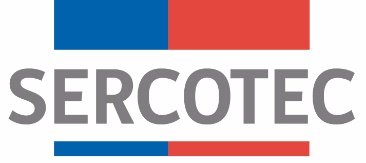 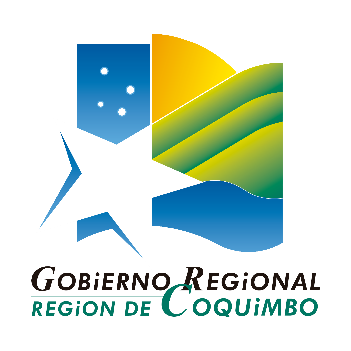 AMPLIACIÓN DE PLAZO DE POSTULACIÓN N°1BASES DE POSTULACIÓN CONVOCATORIA PROGRAMA FORTALECIMIENTO GREMIAL Y COOPERATIVO ZONAS REZAGADAS, SEGUNDA CONVOCATORIA “LÍNEA COOPERATIVAS” REGIÓN DE COQUIMBO 2022SEPTIEMBRE 2022Por el presente acto SERCOTEC, viene en modificar en los siguientes puntos de las bases de postulación de proyectos para programa “CONVOCATORIA PROGRAMA FORTALECIMIENTO GREMIAL Y COOPERATIVO ZONAS REZAGADAS, SEGUNDA CONVOCATORIA, “LÍNEA COOPERATIVAS”, REGIÓN DE COQUIMBO 20222. POSTULACIÓN 2.1 Plazos de postulaciónEl plazo para recibir las postulaciones es el siguiente:DICE: DEBE DECIREn todo aquello no modificado, rigen íntegramente las bases de Convocatoria que por elpresente acto se modificanProcesoDíaFechaHorario continentalInicio postulaciónMiércoles 24-08-202212.00 hrs.Cierre postulaciónMiércoles  14-09-202215.00 hrs.ProcesoDíaFechaHorario continentalInicio postulaciónMiércoles 24-08-202212.00 hrs.Cierre postulaciónMiércoles  28-09-202215.00 hrs.